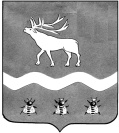 трЁхсторонняя комиссия по РеГУЛИРОВАНИЮ СОЦИАЛЬНО-ТРУДОВЫХ ОТНОШЕНИЙ  в ЯКОВЛЕВСКОМ МУНИЦИПАЛЬНОМ РАЙОНЕ692361, с. Яковлевка, пер. Почтовый, 7, т./ф. (42371) 91620 Протокол от «25» марта  2019 года   12.00Повестка дня:Об организации дополнительной диспансеризации работников организаций Яковлевского муниципального района за 2018 год в соответствии с законодательством (Приказ МЗ РФ № 869н от 26.10.2017г.)Докладчик: главный врач  КГБУЗ «Яковлевская ЦРБ» Ольга Михайловна Коновалова. О задолженности по заработной плате на предприятиях и в организациях всех форм собственности на территории Яковлевского муниципального района по состоянию на 25 марта 2019 года. Докладчики: Председатель координационного совета организации профсоюзов в Яковлевском районе Тамара Александровна Шпарчинская, председатель профсоюзов работников образования Елена Васильевна Колесникова, председатель организации профсоюзов работников культуры в Яковлевском муниципальном районе Светлана Александровна Алексашина,  главный специалист по государственному управлению охраной труда Администрации Яковлевского муниципального района Оксана Алексеевна Абраменок.Об организации и проведении Всероссийского конкурса «Успех и безопасность - 2018» в Яковлевском муниципальном районе.Докладчик: главный специалист по государственному управлению охраной труда Администрации Яковлевского муниципального района Оксана Алексеевна Абраменок.СЛУШАЛИ:Об организации дополнительной диспансеризации работников организаций Яковлевского муниципального района за 2018 год в соответствии с законодательством (Приказ МЗ РФ № 869н от 26.10.2017г.)Коновалова О.М.:  Всего прошли дополнительную диспансеризацию в 2018 году в соответствии с порядком проведения диспансеризации взрослого населения  (Приказ МЗ РФ от 26 октября 2017 года № 869 н) - 271 человек, что составляет 7,7 % к плану (план на 2018 год установлен департаментом здравоохранения Приморского края - 3500 человек, в 2,7 раза больше чем в 2017 году). Количество человек прошедших диспансеризацию по селам Яковлевского района:  с. Яковлевка – 154, с. Лазаревка – 1, с. Сысоевка – 3, с. Минеральное – 7, с. Покровка – 12, с. Бельцово – 1, с. Н- Михайловка – 0, с. Озерное – 0, с. Краснояровка – 0, с. Яблоновка – 9, с. Варфоломеевка- 37, ст. Варфоломеевка- 15,с. Достоевка – 10, с. Новосысоевка- 19, с. Андреевка- 3.        О задолженности по заработной плате на предприятиях и в организациях всех форм собственности на территории Яковлевского муниципального района по состоянию на 25 марта 2019 года. Шпарчинская  Т.А., Абраменок О.А.: С1 января 2019 года по 25 марта 2019 года жалоб от работников предприятий, организаций всех форм собственности на территории Яковлевского муниципального района о задолженности по заработной плате не поступало.   Об организации и проведении Всероссийского конкурса «Успех и безопасность - 2018» в Яковлевском муниципальном районе.Абраменок О.А.: В целях внимания работодателей к решению вопросов по улучшению состояния работы по обеспечению конституционного права граждан на труд в условиях, отвечающих требованиям безопасности и гигиены, изучения и внедрения передовых форм и методов организации работы по охране труда Администрация Яковлевского муниципального района ежегодно обеспечивает на территории района участие организаций во Всероссийском конкурсе «Успех и безопасность». Так  в 2019 году по итогам 2018 года в конкурсе приняли участие 16 организаций, в 2018 году – 15 и в 2017 году – 14.                                            ВЫСТУПИЛИ:     Вел заседание трехсторонней комиссии по регулированию социально-трудовых отношений в Яковлевском муниципальном районе С.И.Левченко, первый заместитель главы Администрации Яковлевского муниципального района, координатор трёхсторонней комиссии по регулированию социально-трудовых отношений в Яковлевском муниципальном районе.     По итогам заседания трёхсторонней комиссии было принято решение с учетом высказанных участниками заседания предложений и замечаний.Координатор трёхсторонней комиссиипо регулированию социально-трудовых отношенийв Яковлевском муниципальном районе, первый заместитель главы Администрации Яковлевского муниципального района                                           С.И.ЛевченкоСекретарь трехсторонней комиссиипо регулированию социально-трудовых отношенийв Яковлевском муниципальном районе, главный специалист по государственному управлениюохраной труда АдминистрацииЯковлевского муниципального района                                        О.А.Абраменок    Председательствующий:Секретарь комиссии:               -  С.И.Левченко, координатор трехсторонней комиссии по регулированию социально-трудовых отношений в Яковлевском муниципальном районе, первый заместитель главы Администрации Яковлевского муниципального района, председатель комиссии.- О.А. Абраменок,  главный  специалист по государственному управлению охраной труда Администрации  Яковлевского муниципального района.Присутствовали члены комиссии:                 - Т.А. Шпарчинская, председатель координационного совета организации профсоюзов в Яковлевском районе;   - Л.Г. Лапинская, директор МКУ «Управление культуры, спорта и молодежной политики» ЯМР;- А.Е. Генералюк, директор МБДОУ «Центр развития ребенка с. Яковлевка» ЯМР;- Ю.С. Шамрай, начальник отдела экономического развития Администрации Яковлевского муниципального района.Присутствовали участники заседания:                 - О.М. Коновалова, главный врач КГБУЗ «Яковлевская ЦРБ». 